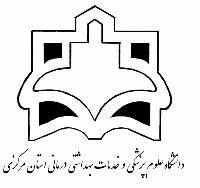 فرم مشاوره تحصیلی دانشجویاناستاد محترم مشاوربا سلام احتراما این فرم را برای کلیه دانشجویانی که جنابعالی/ سرکارعالی به عنوان استاد مشاور آنها می باشید ، به طور جداگانه تکمیل فرمایید. با تشکرامضا و تاریخ تکمیل فرم:الف) مشخصات دانشجو :الف) مشخصات دانشجو :الف) مشخصات دانشجو :الف) مشخصات دانشجو :الف) مشخصات دانشجو :الف) مشخصات دانشجو :الف) مشخصات دانشجو :الف) مشخصات دانشجو :الف) مشخصات دانشجو :الف) مشخصات دانشجو :دانشکده:دانشکده:شماره دانشجویی:شماره دانشجویی:شماره دانشجویی:نام و نام خانوادگی:گرایش:گرایش:رشته تحصیلی:رشته تحصیلی:رشته تحصیلی:گروه:سال تحصیلی:نیمسال:ورودی نیمسال وسال تحصیلی:ورودی نیمسال وسال تحصیلی:آدرس محل سکونت:ورودی نیمسال وسال تحصیلی:ورودی نیمسال وسال تحصیلی:آدرس محل سکونت:تلفن همراه :تلفن ثابت:ب) موضوع مشاوره:مشاوره علمی-  تحصیلی⃝   مشاوره فرهنگی- اجتماعی⃝   مشاوره خانوادگی⃝   مشاوره اقتصادی  -رفاهی⃝   مشاوره پزشکی⃝زمان تقریبی اختصاص داده شده به مشاوره توسط جنابعالی /سرکارعالی...........................................  .نتیجه مشاوره ها:ب) موضوع مشاوره:مشاوره علمی-  تحصیلی⃝   مشاوره فرهنگی- اجتماعی⃝   مشاوره خانوادگی⃝   مشاوره اقتصادی  -رفاهی⃝   مشاوره پزشکی⃝زمان تقریبی اختصاص داده شده به مشاوره توسط جنابعالی /سرکارعالی...........................................  .نتیجه مشاوره ها:ب) موضوع مشاوره:مشاوره علمی-  تحصیلی⃝   مشاوره فرهنگی- اجتماعی⃝   مشاوره خانوادگی⃝   مشاوره اقتصادی  -رفاهی⃝   مشاوره پزشکی⃝زمان تقریبی اختصاص داده شده به مشاوره توسط جنابعالی /سرکارعالی...........................................  .نتیجه مشاوره ها:ب) موضوع مشاوره:مشاوره علمی-  تحصیلی⃝   مشاوره فرهنگی- اجتماعی⃝   مشاوره خانوادگی⃝   مشاوره اقتصادی  -رفاهی⃝   مشاوره پزشکی⃝زمان تقریبی اختصاص داده شده به مشاوره توسط جنابعالی /سرکارعالی...........................................  .نتیجه مشاوره ها:ب) موضوع مشاوره:مشاوره علمی-  تحصیلی⃝   مشاوره فرهنگی- اجتماعی⃝   مشاوره خانوادگی⃝   مشاوره اقتصادی  -رفاهی⃝   مشاوره پزشکی⃝زمان تقریبی اختصاص داده شده به مشاوره توسط جنابعالی /سرکارعالی...........................................  .نتیجه مشاوره ها:ب) موضوع مشاوره:مشاوره علمی-  تحصیلی⃝   مشاوره فرهنگی- اجتماعی⃝   مشاوره خانوادگی⃝   مشاوره اقتصادی  -رفاهی⃝   مشاوره پزشکی⃝زمان تقریبی اختصاص داده شده به مشاوره توسط جنابعالی /سرکارعالی...........................................  .نتیجه مشاوره ها:ب) موضوع مشاوره:مشاوره علمی-  تحصیلی⃝   مشاوره فرهنگی- اجتماعی⃝   مشاوره خانوادگی⃝   مشاوره اقتصادی  -رفاهی⃝   مشاوره پزشکی⃝زمان تقریبی اختصاص داده شده به مشاوره توسط جنابعالی /سرکارعالی...........................................  .نتیجه مشاوره ها:ب) موضوع مشاوره:مشاوره علمی-  تحصیلی⃝   مشاوره فرهنگی- اجتماعی⃝   مشاوره خانوادگی⃝   مشاوره اقتصادی  -رفاهی⃝   مشاوره پزشکی⃝زمان تقریبی اختصاص داده شده به مشاوره توسط جنابعالی /سرکارعالی...........................................  .نتیجه مشاوره ها:ب) موضوع مشاوره:مشاوره علمی-  تحصیلی⃝   مشاوره فرهنگی- اجتماعی⃝   مشاوره خانوادگی⃝   مشاوره اقتصادی  -رفاهی⃝   مشاوره پزشکی⃝زمان تقریبی اختصاص داده شده به مشاوره توسط جنابعالی /سرکارعالی...........................................  .نتیجه مشاوره ها:ب) موضوع مشاوره:مشاوره علمی-  تحصیلی⃝   مشاوره فرهنگی- اجتماعی⃝   مشاوره خانوادگی⃝   مشاوره اقتصادی  -رفاهی⃝   مشاوره پزشکی⃝زمان تقریبی اختصاص داده شده به مشاوره توسط جنابعالی /سرکارعالی...........................................  .نتیجه مشاوره ها:ج: اطلاعات مربوط به استاد مشاور :ج: اطلاعات مربوط به استاد مشاور :ج: اطلاعات مربوط به استاد مشاور :ج: اطلاعات مربوط به استاد مشاور :ج: اطلاعات مربوط به استاد مشاور :ج: اطلاعات مربوط به استاد مشاور :ج: اطلاعات مربوط به استاد مشاور :ج: اطلاعات مربوط به استاد مشاور :ج: اطلاعات مربوط به استاد مشاور :ج: اطلاعات مربوط به استاد مشاور :دانشکده:رشته تحصیلی:نام و نام خانوادگی :نام و نام خانوادگی :نام و نام خانوادگی :گروه:مرتبه علمی:نام و نام خانوادگی :نام و نام خانوادگی :نام و نام خانوادگی :پست الکترونیکی:پست الکترونیکی:پست الکترونیکی:پست الکترونیکی:پست الکترونیکی:پست الکترونیکی:پست الکترونیکی:تلفن همراه :تلفن همراه :تلفن همراه :